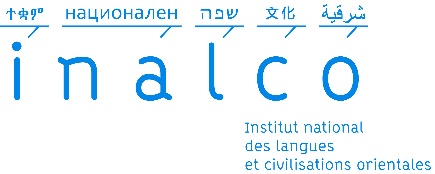 Paris, le				 La Présidente de l’Inalco				Manuelle FRANCKTravel Authorization Request FormVisiting scholarsTravel Authorization Request FormVisiting scholarsTravel Authorization Request FormVisiting scholarsTravel Authorization Request FormVisiting scholarsTravel Authorization Request FormVisiting scholarsTravel Authorization Request FormVisiting scholarsTravel Authorization Request FormVisiting scholarsTravel Authorization Request FormVisiting scholarsTravel Authorization Request FormVisiting scholarsTravel Authorization Request FormVisiting scholarsTravel Authorization Request FormVisiting scholarsTravel Authorization Request FormVisiting scholarsTravel Authorization Request FormVisiting scholarsTravel Authorization Request FormVisiting scholarsTravel Authorization Request FormVisiting scholarsTravel Authorization Request FormVisiting scholarsTravel Authorization Request FormVisiting scholars Travel expenses reimbursement Travel expenses reimbursement Travel expenses reimbursement Travel expenses reimbursement Travel expenses reimbursement Travel expenses reimbursement Travel expenses reimbursement Travel expenses reimbursement Travel expenses reimbursement Travel expenses reimbursement Travel expenses reimbursement Travel expenses reimbursement Travel expenses reimbursement Travel expenses reimbursement Travel expenses reimbursement Travel expenses reimbursement Travel expenses reimbursement Travel order without expenses  Travel order without expenses  Travel order without expenses  Travel order without expenses  Travel order without expenses  Travel order without expenses  Travel order without expenses  Travel order without expenses  Travel order without expenses  Travel order without expenses  Travel order without expenses  Travel order without expenses  Travel order without expenses  Travel order without expenses  Travel order without expenses  Travel order without expenses  Travel order without expenses PERSONAL DETAILSPERSONAL DETAILSPERSONAL DETAILSPERSONAL DETAILSPERSONAL DETAILSPERSONAL DETAILSPERSONAL DETAILSPERSONAL DETAILSPERSONAL DETAILSPERSONAL DETAILSPERSONAL DETAILSPERSONAL DETAILSPERSONAL DETAILSPERSONAL DETAILSPERSONAL DETAILSPERSONAL DETAILSPERSONAL DETAILSFamily nameFamily nameGiven nameGiven nameGiven nameGiven nameNationalityNationalityPlace of birthPlace of birthPlace of birthPlace of birthDate de birthDate de birth     M.      Mrs InstitutionPositionPositionPersonal residence addressPersonal residence addressPersonal residence addressZip codeZip codeZip codeZip codeZip codeCityPhonePhoneE-mailE-mailE-mailProfessional residence addressProfessional residence addressProfessional residence addressProfessional residence addressZip codeZip codeZip codeZip codeZip codeCityPhonePhonePhonePhonePhoneEmergency contactPhonePhonePhonePhonePhoneTRAVEL INFORMATIONTRAVEL INFORMATIONTRAVEL INFORMATIONTRAVEL INFORMATIONTRAVEL INFORMATIONTRAVEL INFORMATIONTRAVEL INFORMATIONTRAVEL INFORMATIONTRAVEL INFORMATIONTRAVEL INFORMATIONTRAVEL INFORMATIONTRAVEL INFORMATIONTRAVEL INFORMATIONTRAVEL INFORMATIONTRAVEL INFORMATIONTRAVEL INFORMATIONTRAVEL INFORMATIONDestinationDestinationDestinationDestinationDestinationDestinationCityCityCountryCountryCountryDeparture dateReturn dateReturn dateincludedincludedincludedDeparture fromDeparture fromDeparture fromDeparture fromDeparture fromProfessional residence             Personal residence  Professional residence             Personal residence  Professional residence             Personal residence  Professional residence             Personal residence  Professional residence             Personal residence  Professional residence             Personal residence  Professional residence             Personal residence  Professional residence             Personal residence  Professional residence             Personal residence  Professional residence             Personal residence  Professional residence             Personal residence  Professional residence             Personal residence  Primary purpose of travel Primary purpose of travel Primary purpose of travel Primary purpose of travel Primary purpose of travel Primary purpose of travel Mode of transportationMode of transportationMode of transportationMode of transportationMode of transportationTrain        Plane        Personal vehicle        Other Train        Plane        Personal vehicle        Other Train        Plane        Personal vehicle        Other Train        Plane        Personal vehicle        Other Train        Plane        Personal vehicle        Other Train        Plane        Personal vehicle        Other Train        Plane        Personal vehicle        Other Train        Plane        Personal vehicle        Other Train        Plane        Personal vehicle        Other Train        Plane        Personal vehicle        Other Train        Plane        Personal vehicle        Other Train        Plane        Personal vehicle        Other Departure (city)Departure (city)Departure (city)Departure (city)Departure (city)Date :  Date :  Date :  Date :  Date :  Date :  Date :  Hour :      Hour :      Return (city)Return (city)Return (city)Return (city)Return (city)Date :  Date :  Date :  Date :  Date :  Date :  Date :  Hour :      Hour :      BUDGETARY INFORMATION (do not fill in this part, reserved for the administration)BUDGETARY INFORMATION (do not fill in this part, reserved for the administration)BUDGETARY INFORMATION (do not fill in this part, reserved for the administration)BUDGETARY INFORMATION (do not fill in this part, reserved for the administration)BUDGETARY INFORMATION (do not fill in this part, reserved for the administration)BUDGETARY INFORMATION (do not fill in this part, reserved for the administration)BUDGETARY INFORMATION (do not fill in this part, reserved for the administration)BUDGETARY INFORMATION (do not fill in this part, reserved for the administration)BUDGETARY INFORMATION (do not fill in this part, reserved for the administration)Totalité - séjour et transportTotalité - séjour et transportTotalité - séjour et transportTotalité - séjour et transportTarif du (des) titres de transportTarif du (des) titres de transportUniquement les frais de séjourUniquement les frais de séjourUniquement les frais de séjourUniquement les frais de séjourDans la limite de :Dans la limite de :Uniquement les frais de transportUniquement les frais de transportUniquement les frais de transportUniquement les frais de transportDemande d’avanceDemande d’avance        oui             non        oui             nonCentre de responsabilitéCentre de responsabilitéN° du CROu nom de la conventionN° du CROu nom de la conventionN° du CROu nom de la conventionMontant (euros)Nom, prénom et signature pour accord  des responsables de crédits Nom, prénom et signature pour accord  des responsables de crédits Nom, prénom et signature pour accord  des responsables de crédits 1er CR imputé :1er CR imputé :2e CR imputé :2e CR imputé :3e CR imputé :3e CR imputé :Fait àFait àFait àFait àFait àleSignature du demandeurSignature du demandeurSignature du demandeurSignature du demandeurSignature du demandeurSignature du demandeurSignature du demandeurSignature du demandeurSignature du demandeurPARTIE RÉSERVÉE À LA PRÉSIDENCE DE L’INALCOPARTIE RÉSERVÉE À LA PRÉSIDENCE DE L’INALCOPARTIE RÉSERVÉE À LA PRÉSIDENCE DE L’INALCOPARTIE RÉSERVÉE À LA PRÉSIDENCE DE L’INALCOPARTIE RÉSERVÉE À LA PRÉSIDENCE DE L’INALCOPARTIE RÉSERVÉE À LA PRÉSIDENCE DE L’INALCOPARTIE RÉSERVÉE À LA PRÉSIDENCE DE L’INALCOPARTIE RÉSERVÉE À LA PRÉSIDENCE DE L’INALCOPARTIE RÉSERVÉE À LA PRÉSIDENCE DE L’INALCO Autorisation accordée Autorisation refusée Autorisation accordée Autorisation refusée Autorisation accordée Autorisation refusée Autorisation accordée Autorisation refusée Autorisation accordée Autorisation refusée Autorisation accordée Autorisation refusée Autorisation accordée Autorisation refusée Autorisation accordée Autorisation refusée Autorisation accordée Autorisation refusée La demande n’est pas parvenue en temps utile à l’Inalco (délai minimum de 3 semaines). La demande n’est pas parvenue en temps utile à l’Inalco (délai minimum de 3 semaines). La demande n’est pas parvenue en temps utile à l’Inalco (délai minimum de 3 semaines). La demande n’est pas parvenue en temps utile à l’Inalco (délai minimum de 3 semaines). La demande n’est pas parvenue en temps utile à l’Inalco (délai minimum de 3 semaines). La demande n’est pas parvenue en temps utile à l’Inalco (délai minimum de 3 semaines). Les autorisations d’absence déjà accordées depuis le début de l’année universitaire et cumulées avec celle qui fait l’objet de la présente demande dépassent la durée maximum de six semaines par année universitaire. Les autorisations d’absence déjà accordées depuis le début de l’année universitaire et cumulées avec celle qui fait l’objet de la présente demande dépassent la durée maximum de six semaines par année universitaire. Les autorisations d’absence déjà accordées depuis le début de l’année universitaire et cumulées avec celle qui fait l’objet de la présente demande dépassent la durée maximum de six semaines par année universitaire. Les autorisations d’absence déjà accordées depuis le début de l’année universitaire et cumulées avec celle qui fait l’objet de la présente demande dépassent la durée maximum de six semaines par année universitaire. Les autorisations d’absence déjà accordées depuis le début de l’année universitaire et cumulées avec celle qui fait l’objet de la présente demande dépassent la durée maximum de six semaines par année universitaire. Les autorisations d’absence déjà accordées depuis le début de l’année universitaire et cumulées avec celle qui fait l’objet de la présente demande dépassent la durée maximum de six semaines par année universitaire. Autre. Autre. Autre. Autre. Autre. Autre.